What’s Happening Today?Let’s Talk About Learning How to Work in a GroupDifferent ways we work at school – by ourselves or in a groupWays group work can be funWhy it’s important to learn to work as a member of a group6 Rules for Group Work (remember the letters in the word GROUPS)Get alongRespect other’s ideasOn taskUse quiet voicesParticipateStay in your groupSo what do YOU think?Get your magnet!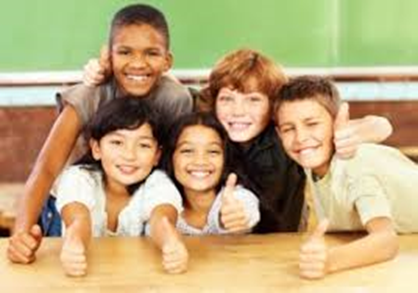 